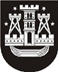 KLAIPĖDOS MIESTO SAVIVALDYBĖS TARYBASPRENDIMASDĖL PRITARIMO KLAIPĖDOS MIESTO SAVIVALDYBĖS ASMENS SVEIKATOS PRIEŽIŪROS ĮSTAIGŲ 2019 METŲ VEIKLOS ATASKAITOMS2020 m. gegužės 28 d. Nr. T2-133KlaipėdaVadovaudamasi Lietuvos Respublikos vietos savivaldos įstatymo 16 straipsnio 2 dalies 19 punktu ir Klaipėdos miesto savivaldybės tarybos veiklos reglamento, patvirtinto Klaipėdos miesto savivaldybės tarybos 2016 m. birželio 23 d. sprendimu Nr. T2-184 „Dėl Klaipėdos miesto savivaldybės tarybos veiklos reglamento patvirtinimo“, 15.5 papunkčiu, Klaipėdos miesto savivaldybės taryba nusprendžia:1. Pritarti pridedamoms Klaipėdos miesto savivaldybės asmens sveikatos priežiūros įstaigų 2019 metų veiklos ataskaitoms:1.1. VšĮ Klaipėdos universitetinės ligoninės 2019 metų veiklos ataskaitai;1.2. VšĮ Klaipėdos greitosios medicininės pagalbos stoties 2019 metų veiklos ataskaitai;1.3. VšĮ Jūrininkų sveikatos priežiūros centro 2019 metų veiklos ataskaitai;1.4. VšĮ Klaipėdos miesto poliklinikos 2019 metų veiklos ataskaitai;1.5. VšĮ Klaipėdos senamiesčio pirminės sveikatos priežiūros centro 2019 metų veiklos ataskaitai;1.6. VšĮ Klaipėdos medicininės slaugos ligoninės 2019 metų veiklos ataskaitai;1.7. VšĮ Klaipėdos psichikos sveikatos centro 2019 metų veiklos ataskaitai;1.8. VšĮ Klaipėdos vaikų ligoninės 2019 metų veiklos ataskaitai;1.9. BĮ Klaipėdos miesto visuomenės sveikatos biuro 2019 m. veiklos ataskaitai;1.10. BĮ Klaipėdos sutrikusio vystymosi kūdikių namų 2019 m. veiklos ataskaitai.2. Skelbti šį sprendimą Klaipėdos miesto savivaldybės interneto svetainėje.Savivaldybės merasVytautas Grubliauskas